АКТобщественной проверкина основании плана работ Общественной палаты г. о. Королев, 
в рамках проведения системного и комплексного общественного контроля, проведен мониторинг соблюдения экологической культуры населения в национальном парке Лосиный Остров муниципалитета.Сроки проведения общественного контроля: 22 июля 2019 года.Основания для проведения общественного контроля: в соответствии с планом работы Общественной палаты г. о. Королёв.Форма общественного контроля:  общественный мониторинг Место осуществления общественного мониторинга: Мониторинг проходил на территории Лосиного Острова, примыкающей к Мытищинскому совхозу декоративного садоводства, вдоль улицы Толстого в сторону  улицы Пионерская.Предмет мониторинга: -  соблюдение экологической культуры населения в национальном парке Лосиный Остров.  Состав группы общественного контроля:   В состав группы общественного контроля вошли члены комиссии «по качеству жизни граждан, социальной политике, трудовым отношениям, экологии, природопользованию и сохранению лесов» Общественной палаты г. о. Королев: Кошкина Любовь Владимировна, и.о. председателя комиссии.Сильянова Тамара Александровна, член комиссии.Белова Ольга Юрьевна, консультант-эксперт комиссии.Группа общественного контроля провела визуальный осмотр вышеназванного объекта. Осмотр показал:В ходе мониторинга выявлены следующие нарушения: следы разведения костров за пределами разрешенных мест, наличие мусора в лесу, поломанные ветки деревьев, битое стекло и элементы крупногабаритного мусора. Общественная палата рекомендует государственным инспекторам усилить патрулирование  данной территории и в отношении физических лиц, нарушивших правило  составлять протоколы об экологических нарушениях. В ходе общественного контроля проводилась фотосъемка на камеру телефона.Результаты общественного мониторинга в виде Акта будут направлены в Администрацию г.о. Королев.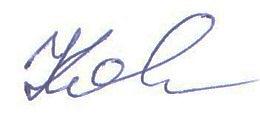 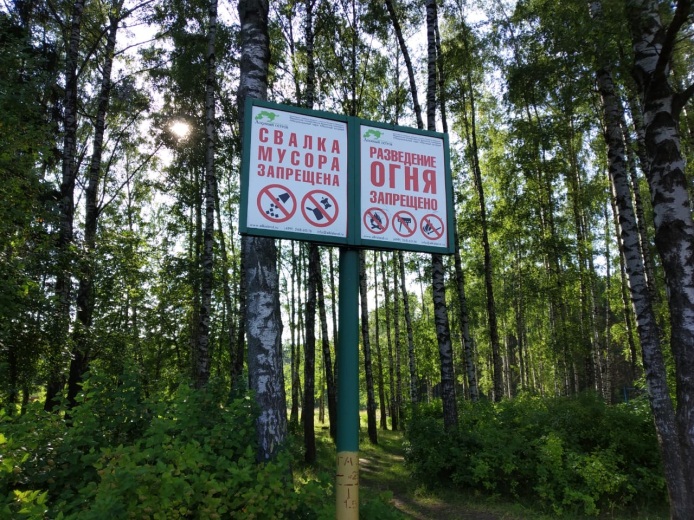 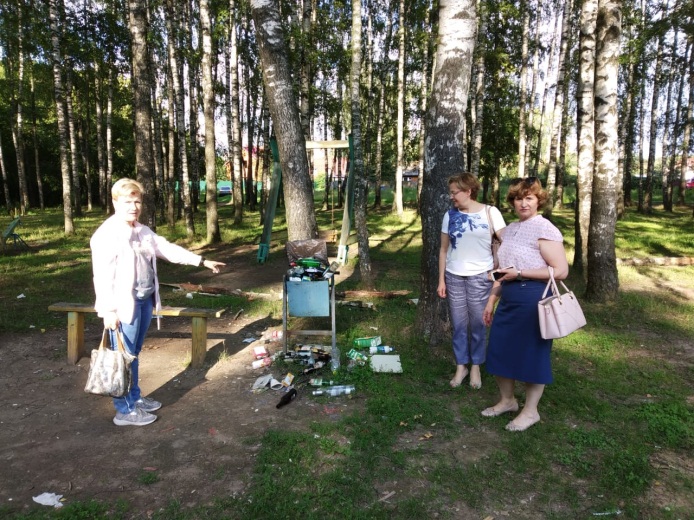 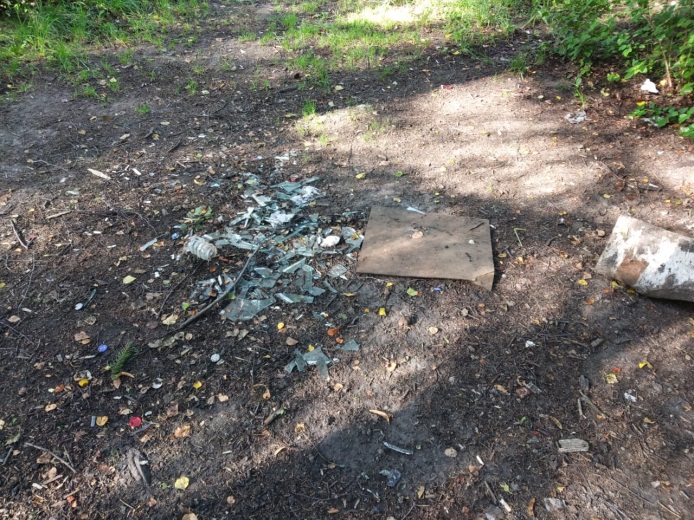 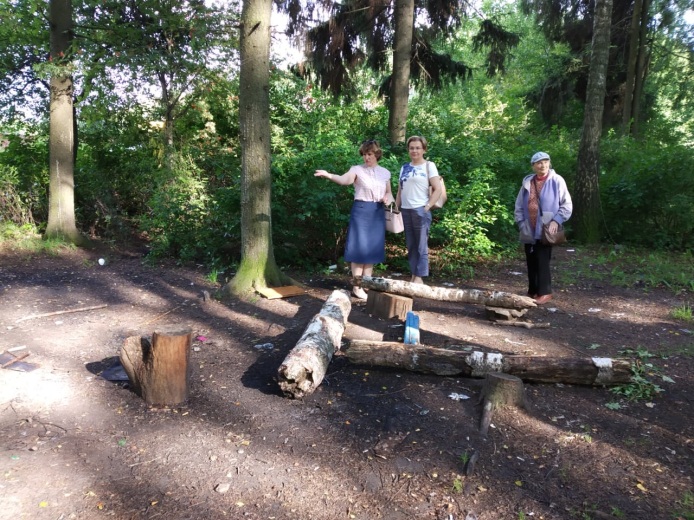 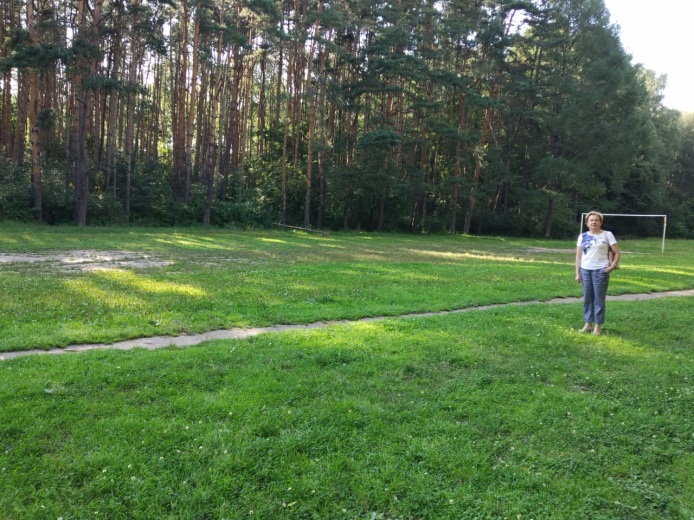 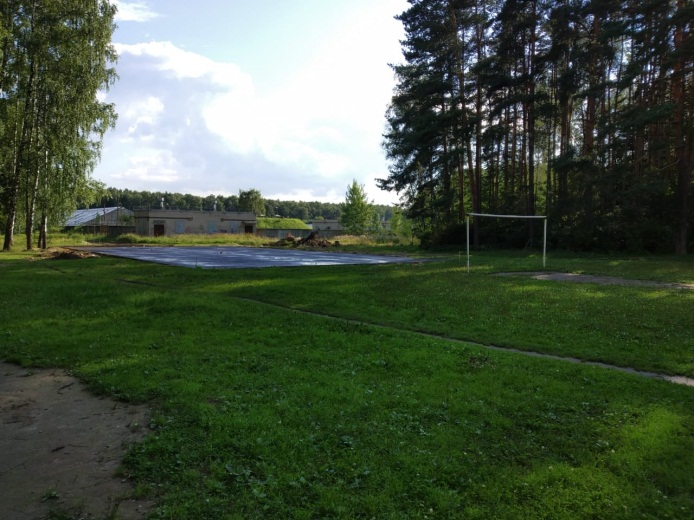 «УТВЕРЖДЕНО»Решением Совета Общественной палаты г.о. Королев Московской областиот 23.07.2019 № 16Председатель комиссии «по качеству  жизни населения, социальной политике,…» Общественной палаты г.о. КоролевЛ.В. Кошкина